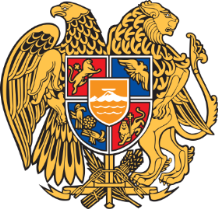 ՀԱՅԱՍՏԱՆԻ ՀԱՆՐԱՊԵՏՈՒԹՅՈՒՆՈՒՄ ՄԻ ՇԱՐՔ ՀԱՇՎԱՊԱՀՆԵՐԻ ՈՐԱԿԱՎՈՐՄԱՆ ՎԿԱՅԱԿԱՆՆԵՐԻ ԳՈՐԾՈՂՈՒԹՅԱՆ ԺԱՄԿԵՏՆԵՐԸ ԵՐԿԱՐԱՁԳԵԼՈՒ ՄԱՍԻՆ     Հիմք ընդունելով «Հաշվապահական հաշվառման մասին» 2019 թվականի դեկտեմբերի 4-ի ՀՕ 282-Ն Հայաստանի Հանրապետության օրենքի 29-րդ հոդվածի 1-ին մասը և ղեկավարվելով ՀՀ վարչապետի 2018 թվականի հունիսի 11-ի N 743-Լ որոշմամբ հաստատված ՀՀ ֆինանսների նախարարության կանոնադրության 18-րդ կետի 20-րդ ենթակետով`Հ Ր Ա Մ Ա Յ ՈՒ Մ Ե Մ`Հայաստանի Հանրապետությունում հաշվապահի որակավորման վկայական ունեցող մի շարք հաշվապահների որակավորման վկայականների գործողության ժամկետները երկարաձգել մինչև 2023 թվականի հունվարի 1-ը՝ համաձայն N 1 հավելվածի։Հավելված N 1                                                                                   ՀՀ ֆինանսների նախարարի                                                          2022 թ.……………………… թիվ 48-Ա հրամանիԳործողության ժամկետը երկարաձգված՝ հաշվապահի որակավորման վկայականների ցանկՏԻԳՐԱՆ ԽԱՉԱՏՐՅԱՆՀ/ՀԱզգանուն, անունՎկայականի համարը և տրման ամսաթիվը1.Նահապետյան Կարինե N 112801.02.2017թ.2.Քերոբյան Կարինե N 1129	03.02.2017թ.3.Դովլաթյան ՎարդգեսN 113008.02.2017թ.4.Դավթյան ՍամվելN 1131	08.02.2017թ.5.Սահակյան ԱրեգN 1132	10.02.2017թ.6.Մխիթարյան Սևակ N 1133	14.02.2017թ.7.Ավետիսյան ԾովինարN 1134	17.02.2017թ.8.Ուզունյան ԱնահիտN 1135	21.02.2017թ.9.Պողոսյան ՄարինաN 1136	22.02.2017թ.10.Ստեփանյան Մարիա N 1137	23.02.2017թ.